Supplementary Material S1 Here we present the modified calculation for criterion 7 (absence of disease) and for the measures of rejections and total mortality of a flock, to replace the calculations as presented in chapter 5.2.1.7 of Welfare Quality (2009).An expert consultation was performed and spline functions were created for rejection figures and total mortality of a flock. Subsequently, a Choquet integral was calculated for criterion 7 according to Botreau et al. (2009).Percentage total rejectionsTable 1 Results of expert consultation: scores of four experts for different values of imaginary % of rejections for a flock and the average score for all experts.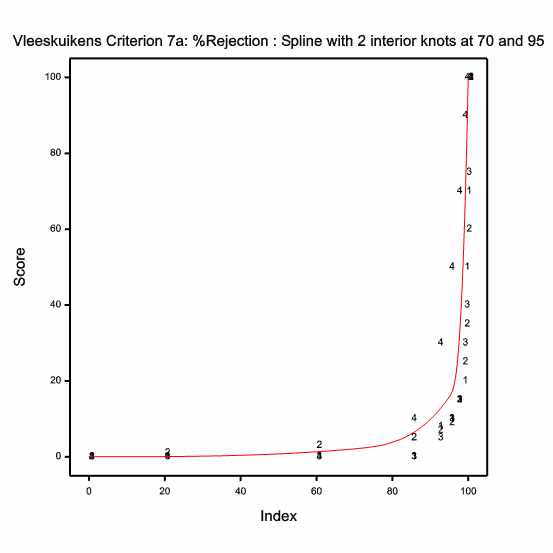 Figure 1 Spline function for criterion 7, measure % rejection, according to the expert consultation as presented in Table 1. Index = 100 - % rejections.Table 2 Coefficients and values of spline function for criterion 7, measure % rejection, according to the expert consultation presented in Table 1.	            The index score for % rejections is transformed into a score with l-spline functions (Figure 2) as follows:Index = IWhen I≤70               then Score = 0.0000061018 x I3  When I≥70 and I≤95 then Score = -231.668 + (9.9286 x I) – (0.14183728 x I2) + (0.0006815174 x I3)When I≥95               then Score = -519197.86 + (16398.334 x I) – (172.651368 x I2) + (0.6059781032 x I3)Total flock mortalityTable 3 Result of expert consultation: scores of three experts for different values of imaginary % of mortality in a flock and the average expert score.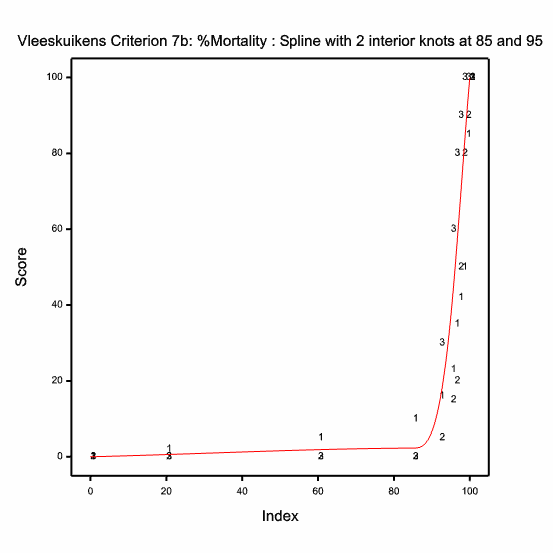 Figure 2 Spline function for criterion 7, measure % mortality, according to the expert consultation as presented in Table 3. Index = 100 - % mortality.Table 4 Coefficients and values of spline function for criterion 7, measure % rejection, according to the expert consultation presented in Table 3.	The index is transformed into a score with l-spline functions (Figure 2) as follows:Index = IWhen I≤85               then Score =                   (0.024147 x I) + (0.0003195893 x I2) - (0.0000033715 x I3)  When I≥85 and I≤95 then Score = -21268.82 + (750.6883 x I) – (8.83102368 x I2) + (0.0346293473 x I3)When I≥95               then Score = 109906.77 - (3391.6987 x I) + (34.77305 x I2) - (0.1183674060 x I3)Criterion 7 scoreThe modified calculation for the score of criterion 7 (absence of disease) as presented below replaces the score as presented in Welfare Quality (2009), chapter 5.2.1.7. The two partial scores for rejections and total mortality are combined using a Choquet integral with the following parameters:Rejections:           µa = 0.12Mortality:             µb = 0.71Sum of capacities  = 0.83ReferencesBotreau R, Buist W, Butterworth A, Perny P and Veissier I 2009. Reports on the construction of welfare criteria for different livestock species. Part 3 – Subcriteria construction for Broilers on farm. Deliverable 2.8c, subtask 2.3.1.2, Welfare Quality® (EU Food-CT-2004-506508), Lelystad, The Netherlands. Welfare Quality 2009. The Welfare Quality® assessment protocol for poultry (broilers, laying hens). The Welfare Quality® Consortium, Lelystad, The Netherlands.% RejectionsExpert 1 scoreExpert 2 scoreExpert 3 scoreExpert 4 scoreAveragescore01001001001001000.570607510076.25150354110056.251.52025309041.2531515157028.755109105019.7588753012.515050103.754003000.758001000.2510000000Coefficients                       Value                  a1                  0.0000000000                  b1                  0.0000000000                  c1                  0.0000000000                  d1                  0.0000061018                  a2               -231.6675631157                  b2                  9.9286098477                  c2                 -0.1418372835                  d2                  0.0006815174                  a3            -519197.8596370568                  b3              16398.3343341204                  c3               -172.6513677013                  d3                  0.6059781032% MortalityExpert 1 scoreExpert 2 scoreExpert 3 scoreAverage score01001001001001859010091.672508010076.67342509060.67435208045523156032.67816530171510003.33405001.67802000.671000000Coefficients                       Valuea10.0000000000b10.0241473135c10.0003195893d1                -0.0000033715a2-21268.8183841396b2750.6883257716c2-8.8310236888d20.0346293473a3109906.7696641756b3-3391.6987003969c334.7730506336d3-0.1183674060